Opis a špecifikácia predmetu zákazkyPredmet zákazky: Jednorazové operačné oblečenie a jednorazové ochranné odevné pomôcky pre Fakultnú nemocnicu s poliklinikou F. D. Roosevelta Banská Bystrica, vrátane dovozu a vyloženia tovaru na miesto dodania.Predmet zákazky musí spĺňať minimálne technické a funkčné parametre v nižšie požadovanej špecifikácií:Časť   3.  Operačný odev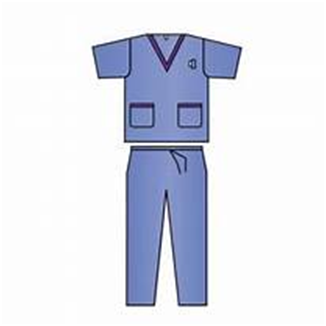 Obchodné meno: Dňa:Meno a priezvisko štatutárneho orgánu/ resp. osoby poverenej za predloženie ponukyOperačný odev jednorazový pre zdravotnícky personálOperačný odev jednorazový pre zdravotnícky personálOperačný odev jednorazový pre zdravotnícky personálOperačný odev jednorazový pre zdravotnícky personálOperačný odev jednorazový pre zdravotnícky personálOperačný odev jednorazový pre zdravotnícky personálOperačný odev jednorazový pre zdravotnícky personálVýrobcaVýrobcaVýrobcaVýrobcaVýrobcaObchodný typ – názov položky predmetu zákazkyObchodný typ – názov položky predmetu zákazkyObchodný typ – názov položky predmetu zákazkyObchodný typ – názov položky predmetu zákazkyObchodný typ – názov položky predmetu zákazkyKlasifikácia ZP* (zaradenie ZP* do triedy)Klasifikácia ZP* (zaradenie ZP* do triedy)Klasifikácia ZP* (zaradenie ZP* do triedy)Klasifikácia ZP* (zaradenie ZP* do triedy)ŠÚKL kód (ak je relevantné)ŠÚKL kód (ak je relevantné)ŠÚKL kód (ak je relevantné)ŠÚKL kód (ak je relevantné)ParameterCharakteristikaCharakteristikaCharakteristikaCharakteristikaCharakteristikaPožadujeme uviesť, či tovar spĺňapožadovaný parameter áno/nieresp. uviesť konkrétnyúdaj:FunkciaSet jednorazového nesterilného oblečenia: nohavice + blúzka (tunika), určený pre chirurgické výkony určený na ochranu zdravotníckeho personálu pri poskytovaní zdravotníckej starostlivostiSet jednorazového nesterilného oblečenia: nohavice + blúzka (tunika), určený pre chirurgické výkony určený na ochranu zdravotníckeho personálu pri poskytovaní zdravotníckej starostlivostiSet jednorazového nesterilného oblečenia: nohavice + blúzka (tunika), určený pre chirurgické výkony určený na ochranu zdravotníckeho personálu pri poskytovaní zdravotníckej starostlivostiSet jednorazového nesterilného oblečenia: nohavice + blúzka (tunika), určený pre chirurgické výkony určený na ochranu zdravotníckeho personálu pri poskytovaní zdravotníckej starostlivostiSet jednorazového nesterilného oblečenia: nohavice + blúzka (tunika), určený pre chirurgické výkony určený na ochranu zdravotníckeho personálu pri poskytovaní zdravotníckej starostlivostiMateriál/PrevedenieTunika - blúzka:  spôsob obliekania cez hlavuTunika - blúzka:  spôsob obliekania cez hlavuTunika - blúzka:  spôsob obliekania cez hlavuTunika - blúzka:  spôsob obliekania cez hlavuTunika - blúzka:  spôsob obliekania cez hlavuMateriál/Prevedenievoľný strih T, s guľatým alebo V výstrihomvoľný strih T, s guľatým alebo V výstrihomvoľný strih T, s guľatým alebo V výstrihomvoľný strih T, s guľatým alebo V výstrihomvoľný strih T, s guľatým alebo V výstrihomMateriál/Prevedeniekrčný lem bez goliera a zapínaniakrčný lem bez goliera a zapínaniakrčný lem bez goliera a zapínaniakrčný lem bez goliera a zapínaniakrčný lem bez goliera a zapínaniaMateriál/Prevedeniekrátky rukáv, min. 2 vrecká v spodnej časti tunikykrátky rukáv, min. 2 vrecká v spodnej časti tunikykrátky rukáv, min. 2 vrecká v spodnej časti tunikykrátky rukáv, min. 2 vrecká v spodnej časti tunikykrátky rukáv, min. 2 vrecká v spodnej časti tunikyMateriál/PrevedenieNohavice – zapínanie  v mieste opasku obsahujúce  vsunutý pás so  šnúrkou na pohodlné uviazanie  Nohavice – zapínanie  v mieste opasku obsahujúce  vsunutý pás so  šnúrkou na pohodlné uviazanie  Nohavice – zapínanie  v mieste opasku obsahujúce  vsunutý pás so  šnúrkou na pohodlné uviazanie  Nohavice – zapínanie  v mieste opasku obsahujúce  vsunutý pás so  šnúrkou na pohodlné uviazanie  Nohavice – zapínanie  v mieste opasku obsahujúce  vsunutý pás so  šnúrkou na pohodlné uviazanie  Materiál/Prevedenienetkaný textil, priedušná netkaná textília  typu SMSnetkaný textil, priedušná netkaná textília  typu SMSnetkaný textil, priedušná netkaná textília  typu SMSnetkaný textil, priedušná netkaná textília  typu SMSnetkaný textil, priedušná netkaná textília  typu SMSMateriál/Prevedeniegramáž  min 30 g /m2                                                                                                       gramáž  min 30 g /m2                                                                                                       gramáž  min 30 g /m2                                                                                                       gramáž  min 30 g /m2                                                                                                       gramáž  min 30 g /m2                                                                                                       Materiál/Prevedenievhodný pre alergikov,  zo zdravotne nezávadného materiálu, bez obsahu latexuvhodný pre alergikov,  zo zdravotne nezávadného materiálu, bez obsahu latexuvhodný pre alergikov,  zo zdravotne nezávadného materiálu, bez obsahu latexuvhodný pre alergikov,  zo zdravotne nezávadného materiálu, bez obsahu latexuvhodný pre alergikov,  zo zdravotne nezávadného materiálu, bez obsahu latexuMateriál/Prevedeniepriedušný,  ľahkýpriedušný,  ľahkýpriedušný,  ľahkýpriedušný,  ľahkýpriedušný,  ľahkýMateriál/Prevedenieodolný proti oteru -  netvorí žmolky, chĺpky, bezprašný, nepúšťa vláknaodolný proti oteru -  netvorí žmolky, chĺpky, bezprašný, nepúšťa vláknaodolný proti oteru -  netvorí žmolky, chĺpky, bezprašný, nepúšťa vláknaodolný proti oteru -  netvorí žmolky, chĺpky, bezprašný, nepúšťa vláknaodolný proti oteru -  netvorí žmolky, chĺpky, bezprašný, nepúšťa vláknaMateriál/Prevedenienepriehľadný, tvarovo stály, pohodlný pri nosenínepriehľadný, tvarovo stály, pohodlný pri nosenínepriehľadný, tvarovo stály, pohodlný pri nosenínepriehľadný, tvarovo stály, pohodlný pri nosenínepriehľadný, tvarovo stály, pohodlný pri noseníFarbastálofarebná  zelená, modrá,  iná - uviesťstálofarebná  zelená, modrá,  iná - uviesťstálofarebná  zelená, modrá,  iná - uviesťstálofarebná  zelená, modrá,  iná - uviesťstálofarebná  zelená, modrá,  iná - uviesťVeľkosťSDĺžka tuniky  min. 71 cm  a viac  (uviesť rozmer)Dĺžka tuniky  min. 71 cm  a viac  (uviesť rozmer)Dĺžka tuniky  min. 71 cm  a viac  (uviesť rozmer)Dĺžka tuniky  min. 71 cm  a viac  (uviesť rozmer)VeľkosťSŠírka tuniky min. 53 cm a viac   (uviesť rozmer)Šírka tuniky min. 53 cm a viac   (uviesť rozmer)Šírka tuniky min. 53 cm a viac   (uviesť rozmer)Šírka tuniky min. 53 cm a viac   (uviesť rozmer)VeľkosťSDĺžka nohavíc min. 104 cm a viac  (uviesť rozmer)Dĺžka nohavíc min. 104 cm a viac  (uviesť rozmer)Dĺžka nohavíc min. 104 cm a viac  (uviesť rozmer)Dĺžka nohavíc min. 104 cm a viac  (uviesť rozmer)VeľkosťSŠírka nohavíc min 51 cm a viac   (uviesť rozmer)Šírka nohavíc min 51 cm a viac   (uviesť rozmer)Šírka nohavíc min 51 cm a viac   (uviesť rozmer)Šírka nohavíc min 51 cm a viac   (uviesť rozmer)VeľkosťM                M                M                M                M                VeľkosťL                  L                  L                  L                  L                  VeľkosťXLXLXLXLXLVeľkosťXXLXXLDĺžka tuniky  min. 82 cm  a viac  (uviesť rozmer)Dĺžka tuniky  min. 82 cm  a viac  (uviesť rozmer)Dĺžka tuniky  min. 82 cm  a viac  (uviesť rozmer)VeľkosťXXLXXLŠírka tuniky min. 70 cm a viac   (uviesť rozmer)Šírka tuniky min. 70 cm a viac   (uviesť rozmer)Šírka tuniky min. 70 cm a viac   (uviesť rozmer)VeľkosťXXLXXLDĺžka nohavíc min. 116 cm a viac  (uviesť rozmer)Dĺžka nohavíc min. 116 cm a viac  (uviesť rozmer)Dĺžka nohavíc min. 116 cm a viac  (uviesť rozmer)VeľkosťXXLXXLŠírka nohavíc min 67 cm a viac   (uviesť rozmer)Šírka nohavíc min 67 cm a viac   (uviesť rozmer)Šírka nohavíc min 67 cm a viac   (uviesť rozmer)